Mycos Balzam Balzám na pokožkuCílový druh zvířat: psi, kočky, koně, terarijní zvířata.Užití: Balzám vhodný při podezření na kvasinkové a plísňové kultury.Aplikace: Přiměřené množství natřete 1-2x denně na pokožku. Balzám lze použít i na slabou kůži terarijních zvířat.Balení: 50 ml, 100 ml Složení: Lanolin, Lavandula hybrida Oil, Melaleuca alternifolia Leaf Oil, Thymus serpyllum Oil		Skladování: Uchovávejte v chladu! Spotřebujte do: Šarže:Pouze pro zvířata.Držitel rozhodnutí o schválení:Aromaterapie Fauna s. r. o.Barákova 675CZ – 538 03 Heřmanův Městec www.aromafauna.eu 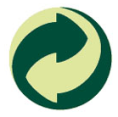 Číslo schválení: 066-14/CVýrobce:1. Aromaterapeutická KH a.s.Kšice 11CZ – 349 01 Stříbro